VorönnKennsluáætlun er sett fram með fyrirvara um breytingar. Víðistaðaskóli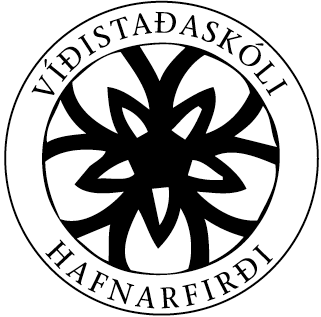 VíðistaðaskóliKennsluáætlunVíðistaðaskóli9. bekkur enskatímar á viku: 49. bekkur enska9. bekkur enskaKennari: Lára Marta Fleckenstein og Birkir Már ViðarssonVeturinn 2017 - 2018TegundNámsgögnBækur Spotlight 9 – lesbók og vinnubók, The Body, The Woman Who DisappearedMyndböndWorld Wide English, Stand by meLjósrit Málfræði æfingar og fleiraAnnaðLýsingKennslu- fyrirkomulagKennt í lotumSímat  Vika dagarNámsefni  - viðfangsefni0121.-25. ág.Kennsla hefst þriðjudaginn 22. ágúst.Afhending gagna og farið yfir skipulag.Málfræði: Spotlight 9 bls. 123-129 + ljósrit frá kennara(Óregluleg fleirtala, eignarfall og afturbeygð fornöfn)0228. ágúst – 1. Sept.Málfræði: Spotlight 9 bls. 123-129 + ljósrit frá kennara(Óregluleg fleirtala, eignarfall og afturbeygð fornöfn og 20 + óreglulegar sagnir be- drive)Málfræðipróf034. -8. sept.World Wide English: Peter from CanadaSpotlight 9. Unit 2 – Canada is Gigantic: Lesbók bls. 28-40. Vinnubók bls. 28-45 0411.-15. sept. Spotlight 9. Unit 2 – Canada is Gigantic: Lesbók bls. 28-40. Vinnubók bls. 28-450518.- 22. sept.Spotlight 9. Unit 2 – Canada is Gigantic: Lesbók bls. 28-40. Vinnubók bls. 28-450625.- 29. sept..World Wide English: Renada from NewYorkSpotlight 9: 
Lesbók: Unit 4 Bls. 64-74 New York
Vinnubók: bls. 68-71, 73-75, 78-81.27. sept. SkipulagsdagurHópverkefni: Canada072.- 6. okt.Spotlight 9: 
Lesbók: Unit 4 Bls. 64-74 New York
Vinnubók: bls. 68-71, 73-75, 78-81.Foreldradagur 3. okt.Spotlight próf Unit 2 og Unit 4089.-13. okt.Laugar0916.- 20. okt.The Body: bókin lesin og verkefni unninVetrarfrí 19. og 20. okt. 1023.- 27. oktThe Body: bókin lesin og verkefni unnin1130. Okt.- 3. nóv.
The Body: bókin lesin og verkefni unninBókmenntapróf126.- 10. nóv.Horft á myndVinavika1313.- 17. nóv.Spotlight 9: 
Lesbók: Unit 5 bls. 78-84 Different Perspectives Vinnubók: bls. 84-93Sagnapróf: eat- keep1420.- 24. nóv.Spotlight 9: 
Lesbók: Unit 5 bls. 78-84 Different Perspectives Vinnubók: bls. 84-9320. nóvember Skipulagsdagur1527.-nóv.-1. des.Spotlight 9: 
Lesbók: Unit 5 bls. 78-84 Different Perspectives Vinnubók: bls. 84-93164.- 8. des.Horft á myndSpotlight próf unit 5 1711.- 15. des..Hreinsa upp1818.- 22. Des.Jólaþema19. des. Jólaskemmtun: 8.-10. bekkur011.- 5. jan.World Wide English: Rahul from IndiaSpotlight 9: 
Unit 6 98-105 Asia.Vinnubók: bls.104-1093. jan. Skipulagsdagur028.- 12. jan.Spotlight 9: 
Unit 6 98-105 Asia.Vinnubók: bls.104-109 Hlustunarverkefni - óundirbúið0315.- 19. jan.Spotlight 9: 
Unit 6 98-105 Asia.Vinnubók: bls.104-109Próf unit 6: orðaforði og lesskilningur (lesinn og ólesinn)0422.- 26. jan.Show and Tell0529. jan.- 2. feb..Málfræði: Spotlight 9 bls. 130-146Foreldrafundur 31.jan.
065.- 9. feb.Málfræði: Spotlight 9 bls. 130-1467. feb Grunnskólahátíð712.- 16. febMálfræði: Spotlight 9 bls. 130-146Málfræðipróf14. feb Öskudagur819.- 23. feb.Undirbúningur fyrir samræmt próf23. feb. Skipulagsdagur926. feb. - 2. marsUndirbúningur fyrir samræmt próf26.-27. feb. Vetrarfrí105.- 9. marsSamræmd próf1112.- 16. marsUnsolved Mysteries: Loch Ness, Atlantis1219.- 23. marsBóka og KvikmyndaþemaUnsolved Mysteries: Loch Ness, Atlantis1326.- 30. marsPáskafrí 142. - 6 .aprílUnsolved Mysteries: Loch Ness, Atlantis, Mary Celeste,Stonehenge, UFO‘s2.apríl Annar í páskum159. - 13. aprílUnsolved Mysteries: Loch Ness, Atlantis, Mary Celeste,Stonehenge, UFO‘s1616.- 21. aprílRitunarþjálfun: smásögurSumardagurinn fyrsti 19. AprílOrðaforðapróf – Unsolved mysteries + próf í notkun orðabóka1723. - 27. aprílRitunarþjálfun: smásögurNámsmat: Ritun1830. apríl -4. maíMálfræði: Spotlight 9 bls. 147-159Fyrsti Maí VerkalýðsdagurinnSkila inn smásögu197.- 11. maíMálfræði: Spotlight 9 bls. 147-15910. maí: Uppstigningardagur2014.- 18. maíTalþjálfun og skapandi skrifMálfræðipróf bls. 147-1592121.- 25. maíTalþjálfun og skapandi skrif: KynningarHlustunarpróf21.- 25. maíHreinsa upp21. maí: Annar í Hvítasunnu23. -24. Námsmatsdagar28. maí.- 1. JúníÚtikennsla - Hafnarfjörður á ensku28. mai: skipulagsdagur4.- 8. . júníVordagar og skólaslit7. Júní SkólaslitNámsmatLýsing Haust- og vorönnLesskilningurThe Body, Spotlight, Unsolved MysteriesHlustunKvikmyndir, fjölmiðlaefni, hlustunarpróf TalmálHópverkefni Canada, show and tell, talþjálfunMálfræði Spotlight, ritun RitunRitþjálfun, stuttar ritanir, Smásaga